108學年學力檢核—《學籍管理》身份註記 操作說明(一)登入校務行政系統，點選「學籍管理」模組。(二)於各班各學生「基本資料」點選「修改」(國中小一~八年級，不含集中式特教班、南平中學)。(三)勾選受測學生身分(7種)：資優生、身心障礙、在家教育、原住民、新住民子女、藝才班學生、體育班學生。(詳見操作圖示黃色背景之7個項目，但學籍管理模組中實際並無黃色標記) 「身心障礙」點選後，尚須點選類別細項，請參本說明第2頁。(四)輸入完成後點選「確定」。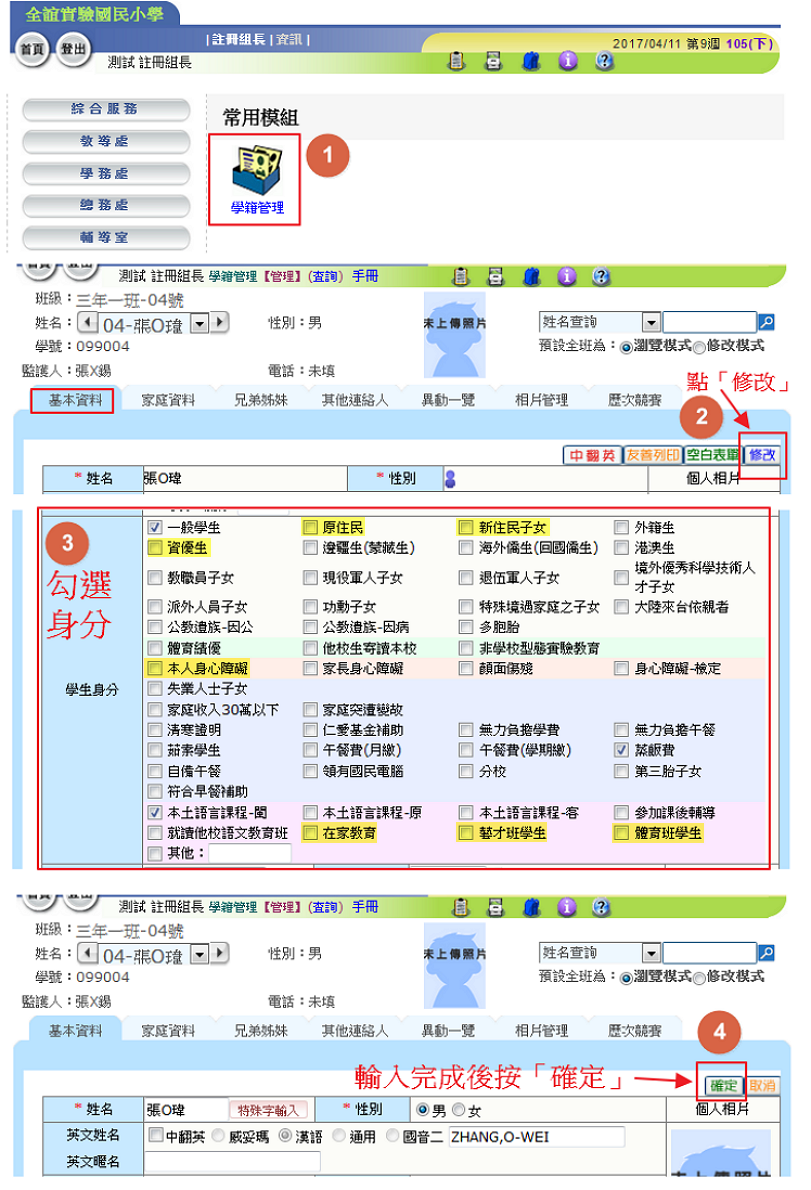 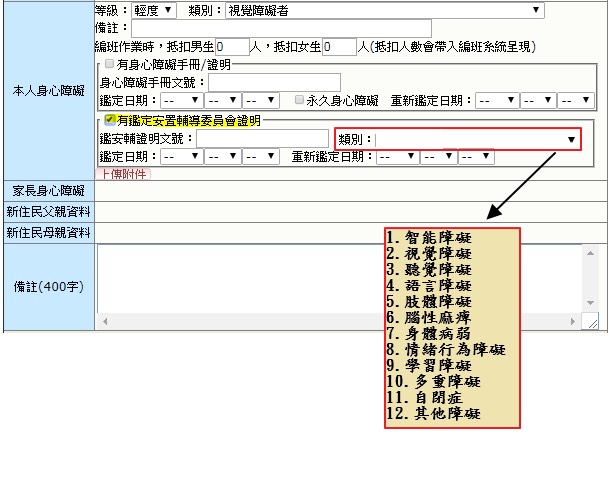 